AHF PROJEKT “FAMILIENLEBEN & DIGITALISIERUNG“ STRATEGIEPLANUNG ZUR MEDIENKOMPETENZ FÖRDERUNGSTRATEGIEPLANUNGWo wollen Sie mit Ihrer Einrichtung bezüglich dem Thema Medienkompetenz in 3 Jahre stehen? Mit welchen Arbeitsschritten können Sie dies zielgerichtet angehen? (z.B. Schulung der Mitarbeiter, Ausbau der technischen Infrastruktur). Nutzen Sie hierzu gerne die Arbeitshilfe „SMART Ziele“.Was muss unsere Einrichtung jetzt dafür tun? (bitte entwickeln Sie einen groben Zeitplan für das zweite Projektjahr (01.04.22-31.03.23) und / oder das dritte Projektjahr (01.04.23-31.03.24).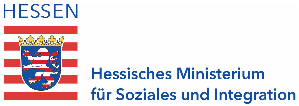 